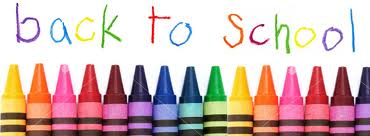 Dear Students, Parents and Families, Welcome to Grade One!  This is an exciting time of year where we learn many new words, become better readers and learn how to add and subtract!  Below is a list of school supplies.  We cannot wait to meet each and every one of you in September!  SuppliesChange of clothes (pants, shirt, underwear, socks) labeled and bagged.1 pair of indoor sneakers1 box of Kleenex1 package of page protectors$45.00 for remaining school supplies (your child’s teacher will provide duotangs, pencils, erasers, markers, crayons, scissors, journals, art supplies, etc.) ASD-W’s preferred form of payment is through Cashless.  You are able to register – a simple task that takes less than 2 minutes by visiting https://www.schoolcashonline.com/ or visiting our website at http://web1.nbed.nb.ca/sites/ASD-W/NMES/Pages/default.aspx and navigating your way to the School Cash Online on the right hand side of the screen.  Have a wonderful summer, see you soon!
The Grade One Teachers